Новогодняя консультация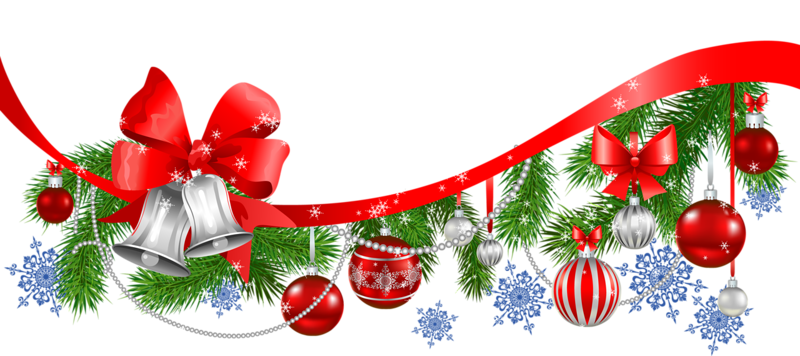 УВАЖАЕМЫЕ РОДИТЕЛИ!Совсем скоро наступит самый детский праздник – Новый год! Новый год – это ещё и самый волшебный праздник в году, который вызывает у большинства детей и взрослых целую бурю приятных эмоций – ожидание подарков, украшение ёлочки, встреча с Дедом Морозом и Снегурочкой и т.д.А ещё – это самое время подумать о том, как встретить этот праздник, чтобы воспоминания о нём у ваших детей остались в памяти на долгие годы.Как же сделать новогодние каникулы интересными и увлекательными? Для начала – вспомните свои детские ощущения и передайте их своему ребенку. А дальше Вам поможет фантазия … и наши советы.Поиграйте в веселые игры;Выучите Новогоднее стихотворение;Сделайте открытку для хороших друзей Или сходите с ребенком на веселую зимнюю прогулку!Веселые игры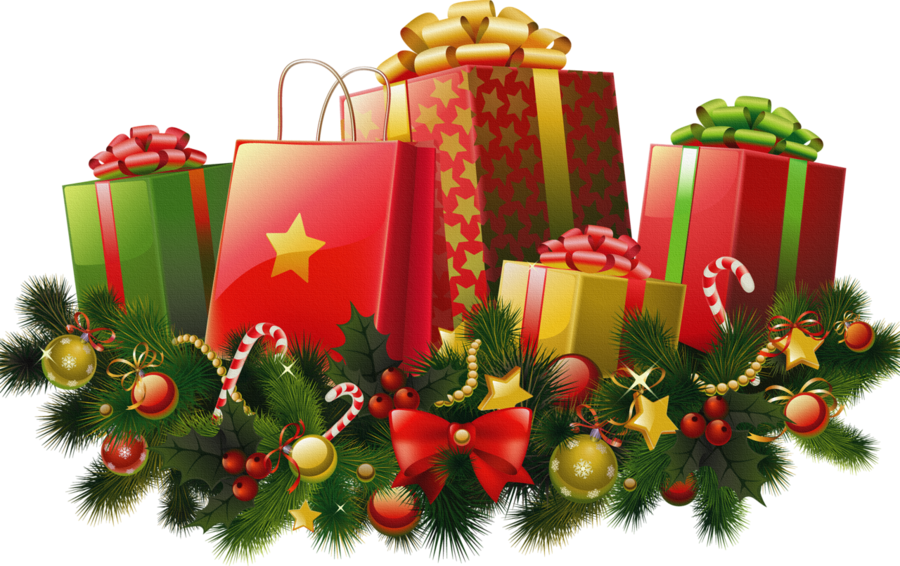 для всей семьи“Супер-сыщик”Этот конкурс интересен будет и для детей, и для взрослых, которые будут участвовать. Выбирают два-три человека, их выводят в другую комнату и следят, чтобы никто из них не поглядывал. В это время в основной комнате ведущий раскладывает в разных местах большое количество вырезанных и подготовленных заранее снежинок, штук 30-40 или больше. Располагать можно и на люстре, и под ёлкой, и под столом, и на столе, где вздумается. Затем заводят в комнату участников и по команде «старт» они должны приступить к поиску снежинок. Гостям можно будет в трудный момент подсказывать «горячо» — «холодно». Кто больше собрал снежинок — тот и победитель.“Не разбуди Деда Мороза”Одного из участников игры назначают Дедом Морозом. Он садится в комнате на стул и ему завязывают глаза. Недалеко от Деда Мороза кладут коробок (подарок). Каждый по очереди должен пройтись по комнате так тихо, чтобы «не разбудить» Деда Мороза и забрать подарок. Если Дед Мороз поймал похитителя, похититель выполняет желание всей семьи, если похитителю удалось украсть подарок — он получает свой приз.“Наряжаем ёлку”Родители должны предварительно подготовить несколько небьющихся игрушек, можно использовать бумажные снежинки, конфеты на нитках. Один участник — «ёлочка», остальные её наряжают. Но украшать «деревце» нужно без помощи рук, зато сама новогодняя красавица может помогать своими «веточками», зацеплять свой наряд.“Воздушная сказка”Всем игрокам раздаются надутые шары и маркеры. Задача каждого — превратить шарик в любимого сказочного героя. Когда работа закончена, все по очереди показывают остальным членам семьи своего героя. Побеждает тот, чьё творение было узнано зрителями. Предупредите детей, что на шарик сильно давить нельзя и, на всякий случай, запаситесь парой-тройкой «лишних» шаров.“Не зевай”На свободном столике раскладываются новогодние аксессуары, количество которых на один меньше, чем количество игроков. Теперь включается музыка, и все ходят по кругу вокруг стола. Как только музыка закончилась, нужно схватить и надеть любой предмет со стола. Тот, кому не досталось аксессуара, выбывает из игры. Но, чтобы никто не расстроился, выбывшему предлагается выбрать лакомство с новогоднего стола. Далее один предмет убирают, и игра продолжается.“Морозное дыхание”Перед каждым участником на стол положите большую снежинку, вырезанную из бумаги. Задача каждого участника — сдуть снежинку, чтобы она упала на пол с другой стороны стола. Конкурс заканчивается как последняя снежинка окажется на полу. Побеждает игрок, у которого на выполнение задания ушло меньше всего времени. “Что изменилось”Победить в игре поможет зрительная память. Каждый участник определенное время внимательно рассматривает игрушки, висящие на ветвях елки. После дети покидают комнату. Несколько игрушек перевешиваются или добавляются новые. Когда дети вернутся, им нужно озвучить, что изменилось.Интересные стихи о Новогодних персонажах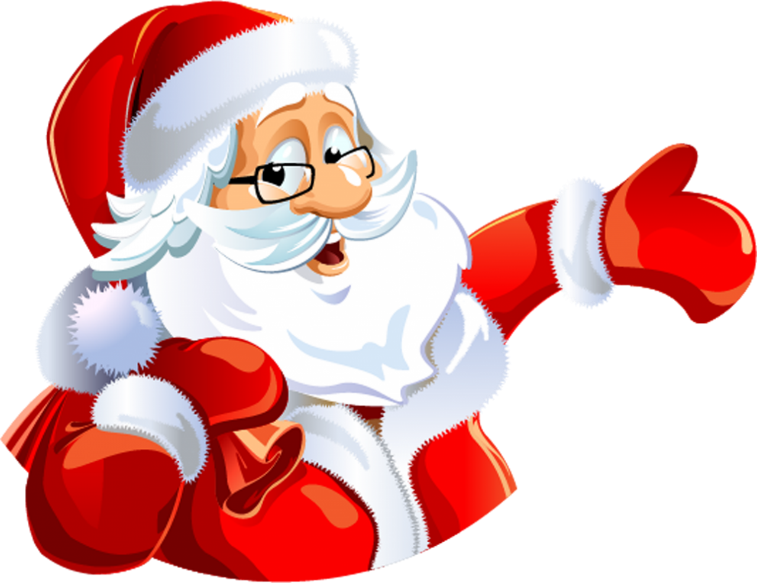 Дед Мороз спешит на праздникПоднялся спозаранкуСегодня Дед Мороз.Запряг оленей в санки,Большой мешок принёс.Кругом берёзы, елиЗастыли в серебре,А сани полетелиНа праздник к детворе.Кто подарок мне принёс?Встану утром рано,Поцелую маму,Загляну под ёлку –Уколюсь иголкой.Кто подарок мне принёс,Мама или Дед Мороз?Новогодние денькиНовогодние деньки!Снег морозный, колкий.Загорелись огонькиНа пушистой ёлке.Шар качнулся расписной,Бусы зазвенели.Пахнет свежестью леснойОт пушистой ели.Выбрал папа ёлочку Выбрал папа ёлочкуСамую пушистую,Самую пушистую – Самую душистую!Ёлочка так пахнет –Мама сразу ахнет!Дед Мороз К нам на ёлку – ой-ой-ой!Дед Мороз идёт живой.Ну и дедушка Мороз!Что за щёки! Что за нос!Борода-то, борода!А на шапке-то звезда!На носу-то крапины,А глаза-то папины!Новый год стучитсяНовый, юный год стучится – Он как белый гладкий лист.Как пушистый снег, искрится,Как глаза ребёнка, чист.Ровно в полночь, в яркой маскеПраздник в каждый дом войдёт!Сбудутся мечты, как в сказке,Вновь надежда оживёт…С Новым годом!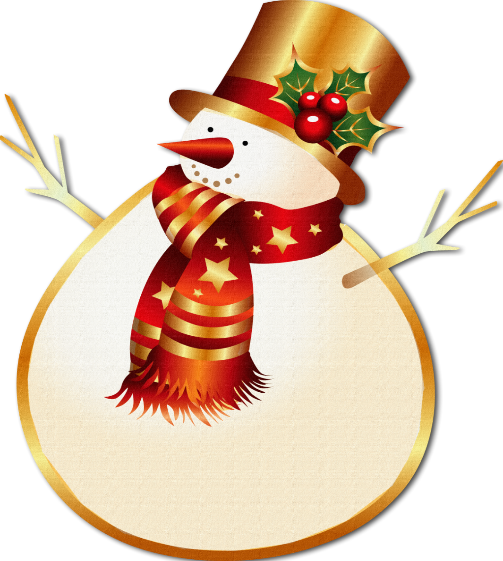 Среди снега, среди ёлок,Среди ярких фонарейПоявился вдруг весёлыйПраздник взрослых и детей.С Новым годом, с новым счастьем,С новой радостью большой!С новой песней, с новой сказкой,С новогодней кутерьмой!Дед МорозДед Мороз – он добрый дед,В шубу, в валенки одет.Если будешь с ним плясать,Сто подарков может дать!